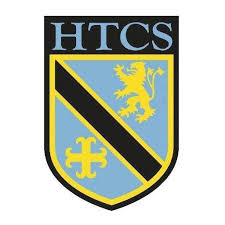 Unit: Challenges in the Human Environment – Urban Issues & ChallengesProgressProgressProgressKey ideasRAGA growing percentage of the world’s population lives in urban areas (CGP p69)Urban growth creates opportunities and challenges for cities in LICs and NEEs (CGP p70-72)Urban change in cities in the UK leads to a variety of social, economic and environmental opportunities and challenges (CGP 73-76)Urban sustainability requires management of resources and transport (CGP p77-79)LessonLearning FocusAssessmentKey Words1The global pattern of urban change Formative questioning, Summative test, Triple Challenge, Regular Recall, ILOs, Fortnightly Focus, GCSEPod.Urbanisation.2Urban trends in different parts of the world including HICs and LICs Formative questioning, Summative test, Triple Challenge, Regular Recall, ILOs, Fortnightly Focus, GCSEPod.Urban sprawl.3Factors affecting the rate or urbanisation – migration (push-pull theory), natural increaseFormative questioning, Summative test, Triple Challenge, Regular Recall, ILOs, Fortnightly Focus, GCSEPod.Migration, Natural Increase.4The emergence of megacitiesFormative questioning, Summative test, Triple Challenge, Regular Recall, ILOs, Fortnightly Focus, GCSEPod.Megacities5Opportunities & Challenges of urban growth – social, economic & environmental  Case Study of Challenges and Opportunities of Urban growth in a NEE: Lagos, NigeriaFormative questioning, Summative test, Triple Challenge, Regular Recall, ILOs, Fortnightly Focus, GCSEPod.Economic Opportunities, Pollution, Sanitation, Social opportunities, Squatter Settlement, Inequalities, Traffic Congestion.6Improving the life of the urban poor Example of urban planning to improve quality of life in a NEE: Makoko Floating School, Lagos, NigeriaFormative questioning, Summative test, Triple Challenge, Regular Recall, ILOs, Fortnightly Focus, GCSEPod.Economic Opportunities, Pollution, Sanitation, Social opportunities, Squatter Settlement, Inequalities, Traffic Congestion.7Overview of the distribution of population and the major cities in the UKFormative questioning, Summative test, Triple Challenge, Regular Recall, ILOs, Fortnightly Focus, GCSEPod.Distribution, Rural-urban fringe8Opportunities & Challenges of urban growth – social, economic & environmentalCase Study of Challenges and Opportunities of major UK city: LiverpoolFormative questioning, Summative test, Triple Challenge, Regular Recall, ILOs, Fortnightly Focus, GCSEPod.Brownfield Site, Dereliction, Greenfield Site, Social deprivation, Urban greening.9Urban regenerationExample of urban regeneration: Anfield Project, LiverpoolFormative questioning, Summative test, Triple Challenge, Regular Recall, ILOs, Fortnightly Focus, GCSEPod.Urban regeneration10Features of sustainable urban living; water and energy conservation, waste recycling, creating green spaceFormative questioning, Summative test, Triple Challenge, Regular Recall, ILOs, Fortnightly Focus, GCSEPod.Sustainable urban living, Waste recycling.11How urban transport strategies are used to reduce traffic congestionFormative questioning, Summative test, Triple Challenge, Regular Recall, ILOs, Fortnightly Focus, GCSEPod.Integrated Transport Systems.